COACHING BOYS INTO MEN LICENSE AGREEMENT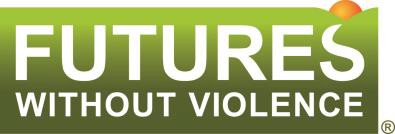 THIS AGREEMENT (“AGREEMENT”) CONTAINS THE ENTIRE AGREEMENT BETWEEN YOU (“LICENSEE”) AND FUTURES WITHOUT VIOLENCE (“LICENSOR”) WITH RESPECT TO YOUR USE OF PROGRAM MATERIALS PROVIDED BY LICENSOR AS DESCRIBED HEREIN.Subject to the conditions provided herein, Licensor grants to Licensee, during the term of this Agreement, a royalty-free, non-exclusive, non-transferable right and license: (i) to reproduce, display and distribute the materials, including print and electronic media, made available by Licensor from time to time in connection with its Coaching Boys Into Men program (the “Licensed Materials”) for the presentation by Licensee of the Coaching Boys Into Men violence prevention program for boys and young men (the “Licensed Coaching Boys Into Men Program”); and (ii) to use the trademarks, service marks, and other proprietary words and symbols made available by Licensor from time to time in connection with its Coaching Boys Into Men program (collectively, the “Trademarks”), for the promotion and presentation of Licensee’s Licensed Coaching Boys Into Men Program. Licensee acknowledges that it will not acquire any rights in the Licensed Materials, the Coaching Boys Into Men Program, or the Trademarks as a result of Licensee's use thereof and that all rights resulting from Licensee’s use of the Trademarks shall inure to the benefit of Licensor. Licensor reserves all intellectual property and proprietary rights not expressly granted to Licensee herein.Licensee agrees that it will not modify the Licensed Materials, except to add its own name and trademarks to them, without Licensor’s prior written consent. Licensee agrees that it will not apply the Trademarks to any materials other than the Licensed Materials, in any media, without Licensor’s prior written consent. Licensee acknowledges that the Licensed Materials, the Coaching Boys Into Men Program, and the Trademarks are unique and original, that Licensor is the owner thereof, and that Licensor has acquired substantial and valuable goodwill therein. Licensee will use the Trademarks and Licensed Products only for violence prevention programs for boys and young men, that are operated in accordance with Licensor’s standards, specifications and instructions provided to Licensee from time to time. Licensee agrees that upon the expiration or termination of this Agreement for any reason, it will cease all use of the Trademarks, and destroy all Licensed Materials or any other materials bearing any of the Trademarks. Licensee agrees to provide to Licensor any and all information about the Licensed Coaching Boys Into Men Program requested by Licensor from time to time, including without limitation, copies of all materials used by Licensee in connection therewith. Licensor also reserves the right to observe the Licensee’s presentation of Licensed Coaching Boys Into Men Program upon 30 days’ written notice and at Licensor’s own expense.THE LICENSED MATERIALS AND TRADEMARKS ARE PROVIDED “AS IS.” LICENSOR EXPRESSLY DISCLAIMS ANY AND ALL WARRANTIES AND REPRESENTATIONS, EITHER EXPRESS OR IMPLIED, BY OPERATION OF LAW OR OTHERWISE, WITH RESPECT TO THE LICENSED MATERIALS, THE COACHING BOYS INTO MEN PROGRAM, OR ANY PART THEREOF INCLUDING, WITHOUT LIMITATION, ANY IMPLIED WARRANTIES OF MERCHANTABILITY, OR OF FITNESS FOR A PARTICULAR PURPOSE.Licensee shall indemnify, defend, and hold Licensor harmless from and against any claims, demands, liabilities, losses, costs, damages or settlements, including all reasonable costs and expenses related thereto (including attorneys’ fees), arising out of the Licensee’s Licensed Coaching Boys Into Men Program and/or Licensee’s use of the Licensed Products. Licensor shall indemnify, defend, and hold Licensee harmless from and against any claims, demands, liabilities, losses, costs, damages or settlements, including all reasonable costs and expenses related thereto (including attorneys’ fees), arising out of any third party intellectual property infringement claim brought with respect to the Licensed Materials, the Coaching Boys Into Men Program (except to the extent that the claim arises from any unauthorized modification made by Licensee), and the Trademarks.CBIM LICENSING AGREEMENT – FUTURES WITHOUT VIOLENCE, UPDATED Licensor may terminate this Agreement and the licenses herein granted upon ten (10) days written notice to Licensee if Licensor, in its sole discretion, determines that Licensee has violated the terms of this Agreement, that the Licensed Coaching Boys Into Men Program is not consistent with Licensor’s standards, specifications or instructions, or for any or no reason. Upon the expiration or termination of this Agreement, for any reason,with or without cause, Licensee shall immediately cease to present the Coaching Boys Into Men Program and/or any use of any Licensed Materials or Trademarks. Licensee's failure to cease use of the Licensed Products, the Coaching Boys Into Men Program or Trademarks upon the expiration or termination of this Agreement will result in immediate and irreparable damage to Licensor, for which Licensor shall have no adequate remedy other than equitable relief.Licensee shall not assign, transfer, encumber or otherwise convey this Agreement or any of its rights hereunder without the prior written consent of Licensor. This Agreement constitutes the entire agreement between the parties with respect to the subject matter contained herein and may not be modified or amended except by a written instrument signed by both parties. This Agreement shall be binding on the parties hereto and their respective successors, heirs and assigns. Nothing herein contained shall be construed to constitute the parties, partners or joint venturers, nor shall any similar relationship be deemed to exist between them. The Agreement shall be governed by and construed in accordance with the laws of the State of California, exclusive of conflicts of laws provisions. Any action brought by either party arising out of the Agreement, shall be brought only in the federal or state courts located at San Francisco, California, and Licensee specifically consents to the jurisdiction and venue of each of such courts, for such purposes.This Agreement may be executed in any number of counterparts, and each counterpart, when executed, shall have the same effect as if the signature on each such counterpart were upon the same instrument. Photographic and facsimile copies of such signed counterparts may be used in lieu of the originals for any purpose.FUTURES WITHOUT VIOLENCE	[NAME OF LICENSEE]Minjung Kwok	By:  	Chief Operating and Financial Officer	Its:  	Date:  	Date: 	CBIM LICENSING AGREEMENT – FUTURES WITHOUT VIOLENCE, UPDATED 